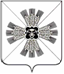 КЕМЕРОВСКАЯ ОБЛАСТЬАДМИНИСТРАЦИЯ ПРОМЫШЛЕННОВСКОГО МУНИЦИПАЛЬНОГО ОКРУГАПОСТАНОВЛЕНИЕот «29» апреля 2021 г. № 781-Ппгт. ПромышленнаяОб утверждении Положенийо порядке формирования спортивных сборных команд и об обеспечении подготовки спортивного резерва для спортивных команд Промышленновского муниципального округаВ целях повышения качества и эффективности подготовки спортивных сборных команд Промышленновского муниципального округа, в соответствии с Федеральным законам от 06.10.2003 № 131-ФЗ «Об общих принципах организации местного самоуправления в Российской Федерации», Федеральным законом от 04.12.2007 № 329-ФЗ «О физической культуры и спорте в Российской Федерации», Законом Кемеровской области от 25.04.2008 № 30-ОЗ «О физической культуре и спорте»:Утвердить прилагаемое Положение о порядке формирования спортивных сборных команд Промышленновского муниципального округа.Утвердить прилагаемое Положение об обеспечении подготовки спортивного резерва для спортивных команд Промышленновского муниципального округа.3. Постановление подлежит размещению на официальном сайте администрации Промышленновского муниципального округа в сети Интернет.4. Контроль за исполнением настоящего постановления возложить на заместителя главы Промышленновского муниципального округа – начальника Управления культуры, молодежной политики, спорта и туризма администрации Промышленновского муниципального округа                     А.А. Мясоедову.5. Настоящее постановление вступает в силу со дня подписания.исп. А.В. Циттельтел. 74090 УТВЕРЖДЕНОпостановлениемадминистрации Промышленновского муниципального округа
от «29» апреля 2021 г. № 781-ППОЛОЖЕНИЕо порядке формирования спортивных сборных команд Промышленновского муниципального округаI. Общие положенияНастоящее Положение о порядке формирования спортивных сборных команд Промышленновского муниципального округа (далее - Положение) разработано в соответствии с Федеральным законом от 06.10.2003 № 131-ФЗ «Об общих принципах организации местного самоуправления в Российской Федерации», Федеральным законом от 04.12.2007 № 329-ФЗ «О физической культуре и спорте в Российской Федерации», Законом Кемеровской области от 25.04.2008 № 30-O3 «О физической культуре и спорте», статьёй 78.1 Бюджетного кодекса Российской Федерации с целью повышения качества и эффективности подготовки спортивных сборных команд Промышленновского муниципального округа, их подготовки и участия в спортивных мероприятиях. Подготовка сборных команд должна соответствовать Федеральным стандартам по видам спорта.Настоящее Положение устанавливает порядок формирования и финансового обеспечения спортивных сборных команд Промышленновского муниципального округа, их подготовку и участие в соревнованиях различного уровня.Основные цели и задачи спортивных сборных командОсновными целями спортивной сборной команды по виду спорта являются:завоевание передовых позиций на спортивных соревнованиях областного и российского уровня для укрепления престижа Промышленновского муниципального округа;участие в развитии спорта высших достижений и олимпийского движения в Промышленновском муниципальном округе;участие в соревнованиях Сибирского федерального округа.Основными задачами сборной команды по виду спорта являются:пропаганда принципов здорового образа жизни;совершенствование мастерства ведущих спортсменов округа, их подготовка и успешное выступление на соревнованиях различного уровня;повышение престижа спорта в округе, области;накопление и передача новым поколениям спортсменов опыта в области подготовки к соревнованиям, научно - методического и медикобиологического обеспечения;пропаганда не использования запрещенных в спорте средств (допинга) и (или) методов;вовлечение подрастающего поколения в систематические занятия спортом.Порядок формирования и участия спортивных сборных команд в спортивных мероприятияхФормирование сборных команд осуществляется в апреле - мае (для зимних видов спорта) и в конце календарного года (в ноябре месяце) с перспективой на следующий год для других видов спорта и этапами, обозначенными в данном Положении. Критерии оценки для игровых видов спорта, кроме занятого командой места, определяет главный тренер, исходя из потребности команды в игроке определённого амплуа.Для выезда сборной команды на соревнования согласно Единого календарного плана, список участников, смета расходов утверждаются заместителем главы Промышленновского муниципального округа - начальником УКМПСТ Промышленновского округа, после того как утверждена руководителем учреждения, подведомственному Управлению культуры, молодежной политики, спорта  и туризма администрации Промышленновского муниципального округа.Формирование списков кандидатов в спортивные сборные команды округа осуществляется в отношении спортсменов, отвечающим следующим требованиям:выполняют обязательства в соответствии со ст. 24 Федерального закона от 04.12.2007 № 329-ФЗ «О физической культуре и спорте в Российской Федерации»;показывают динамику роста спортивных результатов на муниципальных, областных соревнованиях;психологически устойчивы, умеют мобилизоваться в ответственный момент;имеют удовлетворительное состояние здоровья на момент определения стартового состава;имеют эффективный арсенал технико-тактических действий, реализуемый в соревнованиях любого ранга;постоянно выполняют индивидуальный план подготовки;выполняют план тренировочных и соревновательных нагрузок.Спортивные сборные команды формируются по трём возрастным группам: взрослая, юниорская и юношеская в соответствии с приложением                             № 1 к настоящему Положению. Возрастные границы указанных групп, определяются по видам спорта в соответствии с Единой всероссийской спортивной классификацией, утвержденной в порядке, установленном законодательством Российской Федерации.Спортивные сборные команды округа формируются по видам спорта, включенным во Всероссийский реестр видов спорта, и подразделяются на:спортивные сборные команды Промышленновского муниципального округа по  командным игровым видам спорта;спортивные сборные команды Промышленновского муниципального округа по индивидуальным видам спорта;спортивные сборные команды Промышленновского муниципального округа лиц с ограниченными возможностями здоровья и инвалидов;спортивные сборные команды ветеранов.Спортивные сборные команды Промышленновского муниципального округа состоят из основного и резервного составов спортсменов, тренеров, специалистов в области физической культуры и спорта.Спортивный резерв для спортивных сборных команд Промышленновского муниципального округа формируется из перспективных спортсменов, обучающихся в муниципальных бюджетных учреждениях, спортивных клубах, любительских объединениях, а так же из спортсменов, тренирующихся в клубах по месту жительства и спортсменов, которые готовились индивидуально или без тренера, но показывающих хорошие результаты.Формирование спортивных сборных команд Промышленновского муниципального округа проходит в несколько этапов:3.8.1. Списки кандидатов в сборные команды округа формируются из числа спортсменов, постоянно или временно проживающих на территории округа в соответствии с критериями отбора спортсменов.После проведения учебно-тренировочных мероприятий, муниципальных соревнований, по итогам выступлений спортсменов в прошедшем спортивном сезоне на официальных спортивных соревнованиях, тренеры-преподаватели, тренеры, ответственные за подготовку и участие команд в вышестоящих соревнованиях, предоставляют список спортсменов -кандидатов на включение в состав сборной команды округа по виду спорта.В случаях невозможности участия в соревнованиях областного, всероссийского и международных уровней спортсмена, зачисленного в состав сборной команды округа, тренеры, ответственные за подготовку и участие спортивных команд в соревнованиях, представляют кандидата из резервного списка.3.8.4. Совет по вопросам подготовки спортивного резерва и развития массового спорта в Промышленновском муниципальном округе по виду спорта рассматривает предложения тренеров и формирует единый список о кандидатах (лучших спортсменах) в спортивную сборную команду Промышленновского муниципального округа из числа спортсменов, занявших с 1 по 6 места на муниципальных официальных физкультурных и спортивных мероприятиях по видам спорта, культивируемых в Промышленновском муниципальном округе и включённых в «Календарный план муниципальных официальных физкультурных мероприятий и спортивных мероприятий Промышленновского муниципального округа», утверждённый приказом Управление культуры, молодежной политики, спорта и туризма администрации Промышленновского муниципального округа.Список кандидатов в спортивную сборную команду Промышленновского муниципального округа должен быть сформирован на основе рейтинговой системы, по которой спортсмен, занявший 1-ое место, зачисляется автоматически, а остальные по количеству набранных очков. Количество кандидатов в сборную команду составляет 4 человека, 5 -ая кандидатура включается на усмотрение совета по вопросам подготовки спортивного резерва и развития массового спорта в Промышленновском муниципальном округе.Решение об утверждении списка должно быть отражено в протоколе заседания. Список подписывается председателем совета по вопросам подготовки спортивного резерва и развития массового спорта в Промышленновском муниципальном округе.Списки и документы, предоставленные рассматриваются советом по вопросам подготовки спортивного резерва и развития массового спорта в Промышленновском муниципальном округе не более 10 дней.Списки принимаются на рассмотрение в совет по вопросам подготовки спортивного резерва и развития массового спорта в Промышленновском муниципальном округе до 15 мая – по зимним видам спорта и до 15 декабря - по летним видам спорта.Управление культуры, молодежной политики, спорта и туризма администрации Промышленновского муниципального округа вправе внести предложения по составу сборной команды с детальным обоснованием вносимых изменений, которые должны отражаться в протоколе заседания совета по вопросам подготовки спортивного резерва и развития массового спорта в Промышленновском муниципальном округе.Решение о включении либо не включении представленных кандидатов в состав спортивных сборных команд Промышленновского муниципального округа оформляется в письменном виде (протокол заседания).Основаниями для отказа являются:представление списков, оформленных с нарушением настоящего Порядка;представление списков с нарушением установленного срока их подачи;несоответствие списков установленным критериям отбора.Совет по вопросам подготовки спортивного резерва и развития массового спорта в Промышленновском муниципальном округе, на основании представленных документов, рассматривает ресурсное обеспечение сборной команды из местного бюджета по видам спорта с целью определения эффективности запланированных расходов, возможного привлечения дополнительных средств и определения источника финансирования.Все решения совета по вопросам подготовки спортивного резерва и развития массового спорта в Промышленновском муниципальном округе (списки, сметные расчеты, рекомендации о привлечении дополнительных финансовых источников) в течение 3-х дней предоставляются в Управление культуры, молодежной политики, спорта и туризма администрации Промышленновского муниципального округа на бумажном и электронном носителях.Составы сборных команд, главный тренер сборных команд по видам спорта, вся сметная документация на обеспечение деятельности сборных команд утверждаются приказами заместителя главы Промышленновского муниципального округа - начальника УКМПСТ Промышленновского округа.В течение календарного года возможно внесение предложений по изменению составов спортивных команд округа в случае снижения спортивных результатов спортсменов, завершения ими спортивной карьеры, а также других обстоятельств. В этом случае все предложения проходят процедуру согласования изложенную в данном порядке. Соответствующие изменения оформляются приказом Управления культуры, молодежной политики, спорта и туризма администрации Промышленновского муниципального округа.Документы, представленные для внесения изменений в утвержденный состав сборной команды, рассматриваются заместителем главы Промышленновского муниципального округа - начальником УКМПСТ Промышленновского округа в течение 5 календарных дней. На рассмотрение заместителя главы Промышленновского муниципального округа - начальника УКМПСТ Промышленновского округа предоставляется смета расходов для участия спортивных команд в соревнованиях областного, всероссийского и международных уровней.Решение об утверждении сметных документов на обеспечение деятельности сборных команд средствами местного бюджета оформляется распорядительными документами Управления культуры, молодежной политики, спорта и туризма администрации Промышленновского муниципального округа, вносятся в муниципальные задания и планы финансово-хозяйственной деятельности учреждений.Решение Управления культуры, молодежной политики, спорта  и туризма администрации Промышленновского муниципального округа о привлечении дополнительных источников финансирования для сборных спортивных команд должны быть отражены в распорядительных документах, основанием является двухстороннее соглашение между заместителем главы Промышленновского муниципального округа - начальником УКМПСТ Промышленновского округа и руководителем организации, предоставляющей дополнительные источники финансирования.По итогам реализации двухстороннего соглашения о привлечении дополнительных источников финансирования для сборных спортивных команд Управление культуры, молодежной политики, спорта  и туризма администрации Промышленновского муниципального округа осуществляет контроль за целевым и эффективным использованием выделенных средств, формирует отчетную аналитическую записку для руководителя организации, предоставившего финансовые средства.Права и обязанности  членов спортивных сборных команд4. 1. Спортсмены спортивной сборной команды округа имеют право:участвовать в спортивных соревнованиях по выбранным видам спорта, в порядке установленном правилами этих видов спорта и положениями (регламентами) о спортивных соревнованиях;получать спортивные разряды и спортивные звания при выполнении норм и требований Единой всероссийской спортивной классификации;обращаться в спортивные федерации по видам спорта для защиты прав и законных интересов;обеспечиваться инвентарем и спортивной экипировкой;получать финансовое, научно-методическое,                                 медико - биологическое, медицинское и антидопинговое обеспечение;пользоваться безвозмездно муниципальными                        физкультурно - оздоровительными и спортивными сооружениями;награждаться дипломами, грамотами, благодарностями, другими наградами за высокие спортивные достижения;быть застрахованными на случай причинения вреда в результате несчастных случаев в период нахождения на тренировочных сборах, спортивных соревнованиях.Спортсмены спортивной сборной команды округа обязаны:участвовать в учебно-тренировочных мероприятиях и в спортивных соревнованиях;повышать свое спортивное мастерство;соблюдать спортивный режим, выполнять планы подготовки к спортивным соревнованиям;соблюдать требования безопасности во время участия в физкультурных мероприятиях и спортивных мероприятиях, учебнотренировочных мероприятиях и при нахождении на объектах спорта;не использовать запрещенные в спорте средства (допинг) и (или) методы, проходить допинговый контроль;регулярно проходить медицинские осмотры в целях обеспечения безопасности занятий спортом для здоровья;выполнять требования и рекомендации тренера и врача;принимать участие в планировании, разработке и анализе индивидуальных планов подготовки;соблюдать положения (регламенты) о физкультурных мероприятиях и спортивных соревнованиях, в которых они принимают участие, и требования организаторов таких мероприятий и соревнований;исполнять иные обязанности в соответствии с законодательством Российской Федерации.За грубые нарушения дисциплины, спортивной дисквалификации, использование спортсменом, в том числе однократное, допинговых средств и (или) методов, выявленное при проведении допингового контроля, при завершении спортивной карьеры спортсмен - член спортивной сборный команды может быть исключен из состава спортивной сборной команды.Права и обязанности руководителей спортивных сборных командРуководители сборных команд имеют право:на обеспечение жильем, питанием, спортивной формой для поездок на соревнованиях;получать денежные премии за высокие спортивные результаты, достигнутые спортсменами на соревнованиях;быть представленными к награждению наградами администрации Промышленновского муниципального округа.Руководители сборных команд обязаны:стремиться к выполнению заданий администрации Промышленновского муниципального округа по завоеванию призовых мест на всероссийских и региональных соревнованиях, создания в сборной команде атмосферы товарищества, делового соперничества, уважительного отношения к членам сборной команды, судьям, зрителям;добиваться укрепления престижа спорта в Промышленновском муниципальном округе.Тренеры, инструктора, руководители команд и иные специалисты спортивных сборных команд Промышленновского муниципального округа обязаны:повышать свою квалификацию;осуществлять оперативное и перспективное планирование подготовки сборной команды.Руководство и организация работы в спортивных сборных командахРуководство спортивной сборной командой по виду спорта на правах единоначалия осуществляет старший тренер, который несет всю полноту ответственности за уровень подготовки и результаты выступления на соревнованиях спортсменов - членов команды, реализацию учебно-тренировочных программ подготовки, организацию учебно-тренировочных сборов и участие в соревнованиях, за воспитательную работу и психологический климат в сборной команде.Тренеры сборных на основании учебно-тренировочных программ подготовки разрабатывают и реализуют индивидуальные планы подготовки спортсменов.Деятельность спортивных сборных команд по подготовке и участию в официальных соревнованиях, в том числе их материально-техническое обеспечение, научно-методическое, медико-биологическое, медицинское и антидопинговое обеспечение, финансируется в соответствии со статьей 91, частью 4 статьи 38 Федерального закона от 04.12.2007                                 № 329-ФЗ «О физической культуре и спорте в Российской Федерации», за счет средств местного бюджета Промышленновского муниципального округа.                          Заместитель главыПромышленновского муниципального округа –начальник УКМПСТ Промышленновского округа                    А.А. МясоедоваПриложение № 1 к Положению о порядке формирования спортивных сборных команд Промышленновского муниципального округаВозрастные группы спортивных сборных команд Промышленновского муниципального округа по видам спорта                           Заместитель главыПромышленновского муниципального округа –начальник УКМПСТ Промышленновского округа                    А.А. МясоедоваУТВЕРЖДЕНОпостановлениемадминистрации Промышленновского муниципального округа
от «29» апреля 2021 г. № 781-ППОЛОЖЕНИЕоб обеспечении подготовки спортивного резерва для спортивных команд Промышленновского муниципального округа1. Общие положения1.1. Настоящие Положение об обеспечении подготовки спортивного резерва для спортивных команд Промышленновского муниципального округа (далее – положение) устанавливает общие основы организации процесса подготовки спортивного резерва, методическое обеспечение и контроль в системе подготовки спортивного резерва.1.2. К задачам подготовки спортивного резерва относятся:обеспечение целенаправленной подготовки спортивного резерва для спортивных сборных команд Промышленновского муниципального округа или субъекта Российской Федерации по видам спорта, включенным во Всероссийский реестр видов спорта;организация и проведение тренировочных мероприятий на основе программ спортивной подготовки, финансовое обеспечение, материально-техническое обеспечение, в том числе, обеспечение спортивной экипировкой, спортивным оборудованием и инвентарем;выполнение работ по обеспечению участия спортсменов организации в официальных спортивных мероприятиях;выполнение работ по организации и проведению официальных спортивных мероприятий;разработка программ спортивной подготовки;разработка примерных программ для занятий физической культурой и спортом;составление индивидуальных планов спортивной подготовки спортсменов.1.3. Основным видом деятельности является реализация программ спортивной подготовки на этапах: начальной подготовки, тренировочном и совершенствования спортивного мастерства.1.4. Система подготовки спортивного резерва осуществляет учреждение спорта, подведомственное Управлению культуры, молодежной политики, спорта и туризма администрации Промышленновского муниципального округа.1.5.  Органом управления и контроля в области подготовки спортивного резерва для спортивных команд Промышленновского муниципального округа является Управление культуры, молодежной политики, спорта и туризма администрации Промышленновского муниципального округа.1.6. К лицам, проходящим спортивную подготовку, в целях подготовки спортивного резерва для спортивных команд Промышленновского муниципального округа относятся спортсмены, зачисленные в организацию для прохождения программ спортивной подготовки (далее – спортсмены). 1.7. К спортивным сборным командам, в целях подготовки спортивного резерва для спортивных команд Промышленновского муниципального округа, относятся спортивные сборные команды Промышленновского муниципального округа, сформированные для подготовки к официальным спортивным соревнованиям соответствующего уровня.1.8. Под лицами, осуществляющими спортивную подготовку, понимаются тренеры, тренеры-преподаватели, инструкторы-методисты и другие специалисты, непосредственно организующие, реализующие и (или) контролирующие реализацию программ спортивной подготовки в соответствии с требованиями федеральных стандартов спортивной подготовки.Должностные обязанности лиц, осуществляющих спортивную подготовку, устанавливаются в соответствии с законодательством Российской Федерации.Обеспечение подготовки спортивного резерва2.1. Методическое обеспечение подготовки спортивного резерва осуществляется путем выстраивания на всех уровнях управления системой подготовки спортивного резерва целенаправленной организационно-методической работы с организациями, спортсменами, лицами, осуществляющими спортивную подготовку.Организационно-методическая работа планируется на календарный год или спортивный сезон.В плане организационно-методической работы указываются направления методической работы, основные мероприятия и сроки их осуществления.Ответственными за разработку плана организационно-методической работы выступают директор учреждения, подведомственного Управлению культуры, молодежной политики, спорта и туризма администрации Промышленновского муниципального округа2.2. Основными направлениями методического обеспечения подготовки спортивного резерва являются:разработка примерных программ спортивной подготовки;взаимодействие с органами управления в области физической культуры и спорта, иными органами государственной власти и органами местного самоуправления;проведение мониторинга реализации комплекса мер в системе подготовки спортивного резерва;разработка программ повышения квалификации и профессиональной переподготовки лиц, осуществляющих спортивную подготовку. Задачи методической работы:участие в повышении эффективности тренировочного процесса, подготовки спортивного резерва и роста спортивного потенциала спортсменов;разработка, внедрение, анализ исполнения и, при необходимости, корректировка программ спортивной подготовки, реализуемых (планируемых к реализации) организацией;повышение профессиональной компетенции специалистов, осуществляющих тренировочный процесс; разработка методических рекомендаций по совершенствованию деятельности тренеров, специалистов и организаций, осуществляющих спортивную подготовку;консультирование спортсменов и лиц, осуществляющих спортивную подготовку;организация спортивных мероприятий.2.4. Финансовое обеспечение деятельности учреждений, подведомственных Управлению культуры, молодежной политики, спорта и туризма администрации Промышленновского муниципального округа производится за счет:- средств, выделяемых на выполнение муниципального задания, на выполнение работ;- доходов от оказания платных услуг;- добровольных взносов и пожертвований;- иных не запрещенных законодательством поступления.2.5. Учреждения, подведомственные Управлению культуры, молодежной политики, спорта и туризма администрации Промышленновского муниципального округа расходует имеющиеся финансовые средства на следующие цели:заработная плата лиц, осуществляющих спортивную подготовку;осуществление тренировочного процесса;приобретение спортивно-технологического оборудования, инвентаря и спортивной экипировки;приобретение предметов хозяйственного пользования;проведение ремонтных работ, оформление интерьеров, наглядной агитации в зданиях и сооружениях;командирование спортсменов, лиц, осуществляющих спортивную подготовку, на спортивные соревнования, тренировочные сборы и иные мероприятия в рамках тренировочного процесса;материальное стимулирование лиц, осуществляющих спортивную подготовку (надбавки и доплаты лицам, осуществляющим спортивную подготовку, за результативность; тренерам – дополнительно за квалификационную категорию);экспериментальную (инновационную) деятельность в области физической культуры и спорта;иные цели, определенные законодательством и учредительными документами учреждений, подведомственных Управлению культуры, молодежной политики, спорта и туризма администрации Промышленновского муниципального округа.Учреждение, подведомственное Управлению культуры, молодежной политики, спорта и туризма администрации Промышленновского муниципального округа, по согласованию с учредителем определяют цели расходов, если это не противоречит законодательству или учредительным документам.2.6. Кадровое обеспечение учреждений, подведомственных Управлению культуры, молодежной политики, спорта и туризма администрации Промышленновского муниципального округа, осуществляющих спортивную подготовку, предполагает наличие в организации необходимого количества специалистов, совместная работа которых направлена на подготовку спортивного резерва.3. Организация процесса спортивной подготовки спортивного резерва3.1. Процесс спортивной подготовки носит комплексный характер и включает в себя:организационно-управленческий процесс построения спортивной подготовки по этапам и периодам спортивной подготовки на основе программ спортивной подготовки;систему отбора и спортивной ориентации, представляющие собой процесс, направленный на выявление предрасположенности к занятиям определенным видом спорта (спортивной дисциплиной) и выявление индивидуальных возможностей (способностей) в этом виде деятельности;тренировочный процесс подлежащий планированию, включающий в себя обязательное систематическое участие в спортивных соревнованиях, направленный на физическое воспитание и совершенствование спортивного мастерства;соревновательный процесс, учитывающий организацию и проведение спортивных соревнований, участие в них в соответствии с планом физкультурных и спортивных мероприятий формируемым организацией на основе Единого календарного плана межрегиональных, всероссийских и международных физкультурных и спортивных мероприятий, календарных планов физкультурных и спортивных мероприятий субъекта Российской Федерации, календарных планов физкультурных и спортивных мероприятий муниципальных образований;образовательный процесс освоения образовательных программ в области физической культуры и спорта, направленный на подготовку кадров в области физической культуры и спорта;процесс медико-биологического сопровождения, под которым понимается медицинское обеспечение, восстановительные и реабилитационные мероприятия, организация спортивного питания (возмещение энергозатрат, фармакологическое обеспечение);процесс ресурсного обеспечения, под которым понимается организация и планирование материально-технического обеспечения процесса спортивной подготовки, своевременного и необходимого финансирования реализации программы спортивной подготовки.3.2. Требования к структуре и содержанию программ спортивной подготовки устанавливаются федеральными стандартами спортивной подготовки.При составлении программ спортивной подготовки должны учитываться следующие принципы (особенности) построения тренировочного процесса:а) направленность на максимально возможные (высшие) достижения.б) программно-целевой подход к организации спортивной подготовки.в) индивидуализация спортивной подготовки.г) единство общей и специальной спортивной подготовки.д) непрерывность и цикличность процесса подготовки.ж) взаимосвязь всех составляющих процесса спортивной подготовки, прежде всего тренировочного и соревновательного процессов.3.3.  При осуществлении спортивной подготовки устанавливаются следующие этапы:- этап начальной подготовки;- тренировочный этап (этап спортивной специализации);- этап совершенствования спортивного мастерства.Этап начальной подготовки подразделяется на периоды: первый год подготовки; свыше первого года подготовки.На этапе начальной подготовки группы комплектуются из лиц, желающих заниматься спортом, минимальный возраст для зачисления определяется федеральными стандартами спортивной подготовки по видам спорта.Тренировочный этап (этап спортивной специализации) подразделяется на периоды: начальной и углубленной специализации. На тренировочном этапе группы комплектуются из числа граждан, наиболее одаренных (способных) к занятиям спортом, прошедших этап начальной подготовки и выполнивших требования к результатам реализации программ спортивной подготовки на предыдущем этапе спортивной подготовки.На этапе совершенствования спортивного мастерства группы комплектуются из числа спортсменов, прошедших этап подготовки в тренировочных группах и выполнивших требования к результатам реализации программ спортивной подготовки на предыдущем этапе спортивной подготовки, спортивные разряды.Перевод спортсменов на этапы спортивной подготовки производится приказом руководителя организации, осуществляющей спортивную подготовку.Спортсмены, не выполнившие требования к результатам реализации программ спортивной подготовки на этапе спортивной подготовки, на следующий этап не переводятся. Такие спортсмены, кроме этапа высшего спортивного мастерства, могут однократно продолжить тренироваться повторно на соответствующем этапе спортивной подготовки.                          Заместитель главыПромышленновского муниципального округа –начальник УКМПСТ Промышленновского округа                    А.А. МясоедоваГлаваПромышленновского муниципального округаД.П. Ильин№ п/пВид спортаВозрастные группы (лет)Возрастные группы (лет)Возрастные группы (лет)№ п/пВид спортаВзрослаяЮниорскаяЮношеская1Баскетболстарше 1815-1810-142Бокс19 и старше15-1810-143Волейболстарше 1915-1812-144Гиревой спортстарше 2015-1911-145Киокусинкай18 и старше15-1712-146Легкая атлетикастарше 2016-1912-157Горные лыжи20 и старше16-1912-157Лыжные гонки20 и старше16-1912-158Настольныйтеннис18 и старше13-1710-129Пауэрлифтинг18 и старше16-1712-1510Спортивныйтуризм20 и старше16-1912-1511Тяжелая атлетика18 и старше16-1712-1512Футболстарше 2017-1912-1613Хоккейстарше 2118-2015-1714Шахматыстарше 1816-1712-1515Шашкистарше 1816-1712-15